Gymnase d’Orchamps-Vennes, Route de Gilley25390 – ORCHAMPS-VENNESALEXIS : 06.37.71.28.79 / alexis.chaudiere@yahoo.frDimanche 28 Novembre 2021Pour participer au tournoi, veuillez-vous inscrire dans la liste ci-dessous, impérativement avant le vendredi 26 Novembre 2021 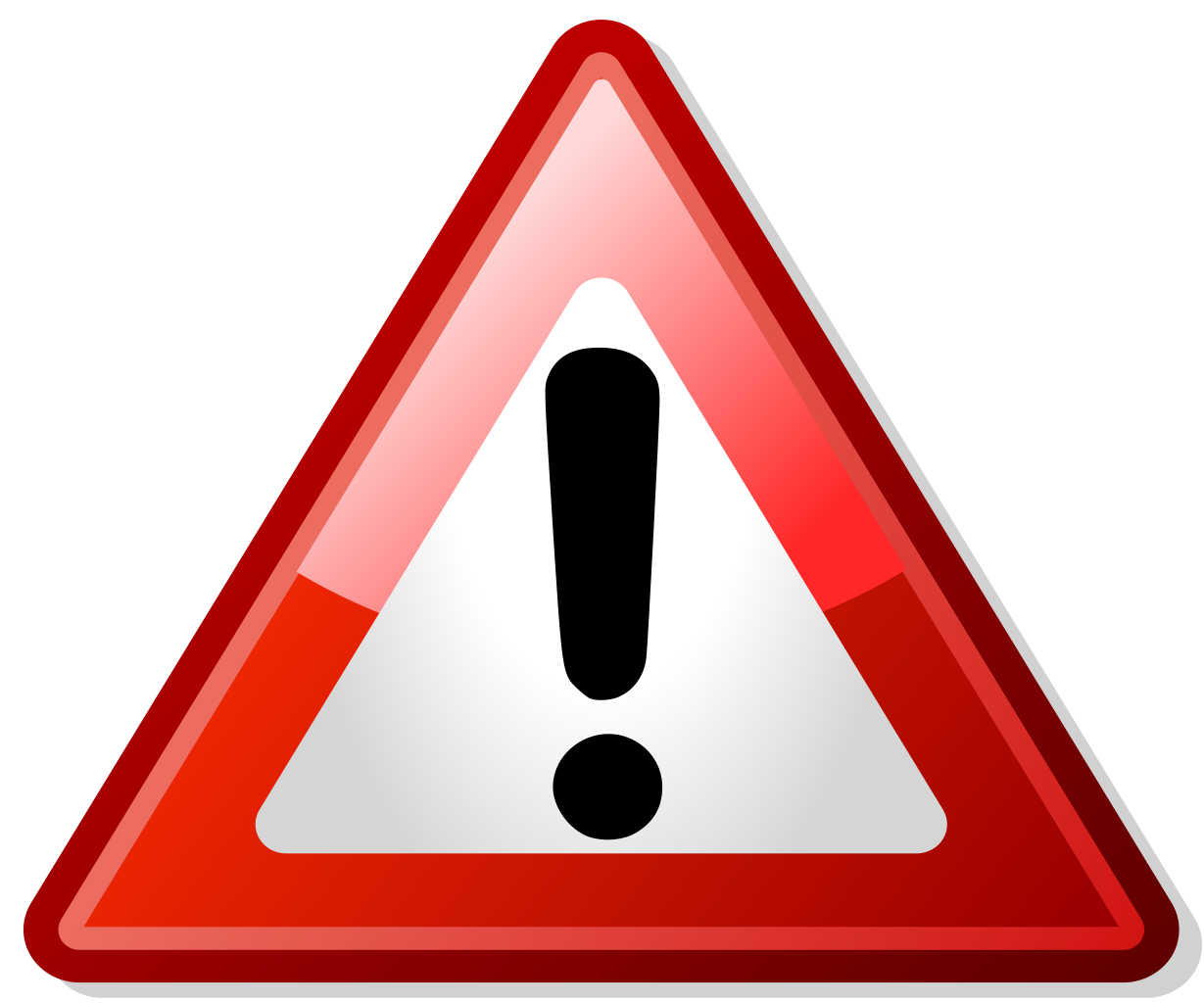 !!! Aucune inscription ne sera prise en compte après cette date !!!INSCRIPTIONS TOURNOI D’ORCHAMPS-VENNES (DIMANCHE 28 NOVEMBRE 2021)TOURNOI D’ORCHAMPS-VENNESCATÉGORIES PESÉEBenjamins M/F(2010 / 2011)08H45-09H00Moustiques M/F(2016 / 2017)10H00-10H15Mini-poussins M/F(2014 / 2015)12H30-12H45Poussins M/F(2012 / 2013)14H15-14H30NOMPRÉNOMSEXEANNÉE DE NAISSANCECATÉGORIE D’AGEPOIDSNUMÉRO DE TÉLÉPHONE